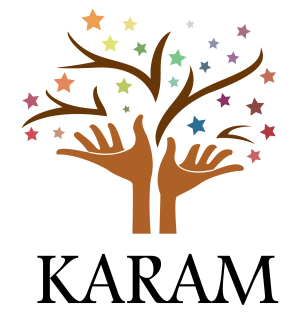 LISTADO PRODUCTOS ATENAS-LESBOSGarbanzos cocidosAtún SardinasTomate fritoLeche condensadaAzúcarGalletasCerealesLeche en polvo para bebés, número 2 y 3PañalesCompresasToallitasProductos de higieneCarritos de bebéSacos de dormir